III Всероссийский Гагаринский фестиваль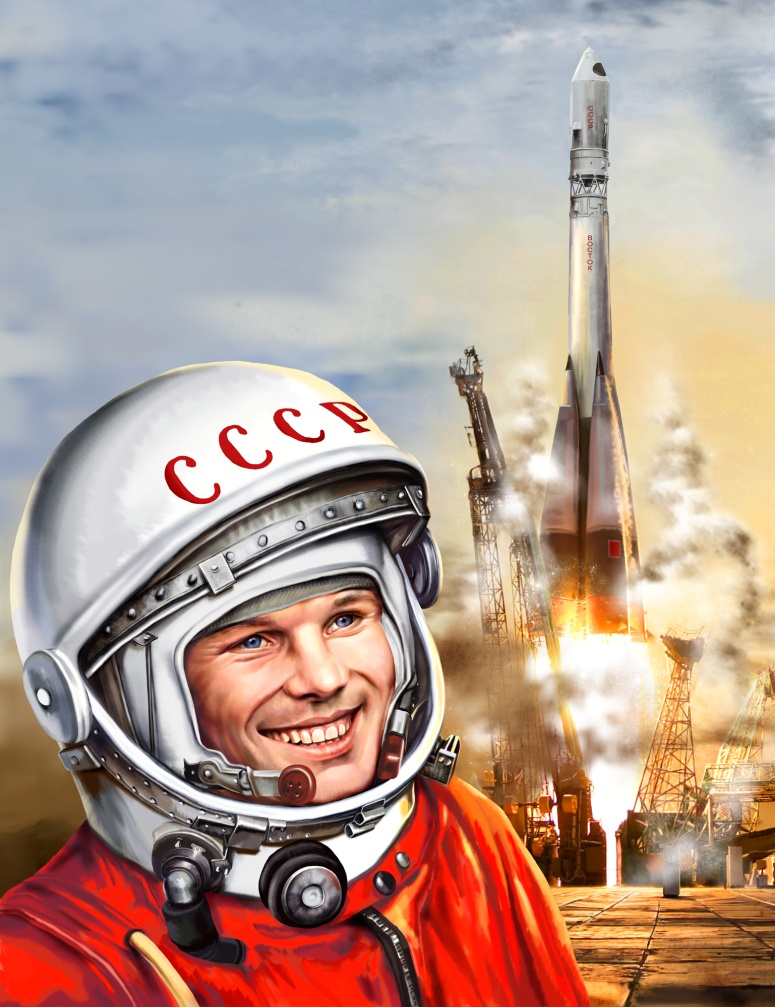 12 апреля 2016 года исполняется 55 лет со дня первого  полёта человека в космос.Управление воспитательной работы СГТУ имени Гагарина Ю.А. и Народный музей             Ю.А. Гагарина профессионально-педагогического колледжа СГТУ в рамках Гагаринского фестиваля проводят конкурсы:– художественных творческих работ «Созвездие Гагарина» (приём конкурсных работ с 15 по 25 февраля 2016 г.)– мультимедийных презентаций «Он улыбнулся звездам и мирам» (приём конкурсных работ с 15 февраля по 10 марта 2016 г.).– письменных творческих работ «Строкой проникаю в Гагарина жизнь...» (приём конкурсных работ с 15 февраля по 15 марта 2016 г.)Контакты:  - Управление по воспитательной работе СГТУ имени Гагарина Ю.А. (http://www.sstu.ru/): Дмитриева Ольга Николаевна – начальник отдела по культурно-эстетической работе. Телефон: (8452)998933; 89033291041; эл. почта: ondmitr@yandex.ru; - Народный музей Ю.А. Гагарина: Буйкевич Инна Николаевна – заведующий отделом Народный музей Ю.А. Гагарина. Телефон: 237666; 89272780311; эл. почта: innacom-76@mail.ru